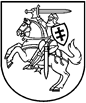 LIETUVOS RESPUBLIKOS APLINKOS MINISTRASĮSAKYMASDĖL LIETUVOS RESPUBLIKOS APLINKOS MINISTRO 2000 M. BIRŽELIO 27 D. ĮSAKYMO NR. 258 „DĖL MEDŽIOKLĖS LIETUVOS RESPUBLIKOS TERITORIJOJE TAISYKLIŲ PATVIRTINIMO“ PAKEITIMO2014 m. spalio 24 d. Nr. D1-857VilniusP a k e i č i u Medžioklės Lietuvos Respublikos teritorijoje taisykles, patvirtintas Lietuvos Respublikos aplinkos ministro 2000 m. birželio 27 d. įsakymu Nr. 258 „Dėl Medžioklės Lietuvos Respublikos teritorijoje taisyklių patvirtinimo“:1. Pakeičiu 11.1 papunktį ir jį išdėstau taip:„11.1. varant - kai medžiojamuosius gyvūnus link medžiotojų, stovinčių ant žemės arba esančių tam skirtuose bokšteliuose, medžiotojų linijoje ar jos flanguose, ar kitose tikėtinose medžiojamųjų gyvūnų pasirodymo vietose, gena varovai su medžiokliniais šunimis ar be jų arba tik medžiokliniai šunys. Medžiotojų, varovų ir šunų skaičius neribojamas. Šiam būdui priskiriamas ir tylusis varymas, kai medžiojamuosius gyvūnus nekeldami triukšmo varo keli varovai, gerai pažįstantys miško, kuriame medžiojama, teritoriją. Tyliojo varymo metu šunys nenaudojami. Medžioklės plotų vienetuose, išskyrus tuos, kurie nurodyti Valstybinės maisto ir veterinarijos tarnybos direktoriaus – valstybės lygio ekstremaliosios situacijos valstybės operacijų vadovo 2014 m. spalio 10 d. sprendimo Nr. B1-875 „Dėl medžioklių organizavimo“ 1.1 papunktyje, leidžiama toje pačioje medžioklės ploto vieneto dalyje (tuose pačiuose miško kvartaluose) medžiojamuosius gyvūnus medžioti varant ne dažniau kaip 1 kartą per mėnesį;“.2. Pakeičiu 11.2 papunktį ir jį išdėstau taip:„11.2. tykojant − kai medžiojamųjų gyvūnų laukiama tam skirtame medžioklės bokštelyje, slėptuvėje, valtyje, specialiai įrengtoje priedangoje ar be jos. Tykojamus medžiojamuosius gyvūnus galima vilioti natūralios kilmės masalu (masalo kiekis ne daugiau kaip 100 kg), iškamšomis, muliažais, profiliais, viliokliais ir vilbynėmis, feromoniniais jaukais, krykštėmis. Tykojamus šernus leidžiama apšviesti Medžioklės taisyklių 10.2.6 punkte nurodytomis priemonėmis Medžioklės bokštelis statomas ne arčiau kaip 200 m nuo besiribojančio medžioklės plotų vieneto ribos, jei besiribojančių medžioklės plotų naudotojai nesusitarė kitaip;“.3. Pakeičiu 21 punktą ir jį išdėstau taip:„21. Prieš pradedant medžioti medžioklės vadovas medžioklės lape turi įrašyti datą, dalyvaujančių medžiotojų (tarp jų ir savo) vardų pirmąsias raides, pavardes, medžiotojų bilietų numerius. Medžiotojai pasirašo medžioklės lape nurodytoje vietoje (šią grafą pildyti neprivaloma). Pildydamas medžioklės lapą, medžioklės vadovas gali nurodyti tikslų medžioklės pradžios ir pabaigos laiką. Pabaigus medžioklę arba prieš išvykstant iš medžioklės plotų vieneto, kuriame buvo medžiojama, medžioklės vadovas medžioklės lape nurodo, kiek ir kokių medžiojamųjų gyvūnų sumedžiota. Jei buvo medžiojama varant, pasibaigus medžioklei kitoje medžioklės lapo pusėje nurodoma detali informacija (medžioklės data, miško pavadinimas, miško kvartalai ar kita papildoma informacija) apie tai, kurioje medžioklės plotų vieneto dalyje buvo medžiojama. Išnaudojus medžioklės lapą, medžioklės vadovas pasirašo medžioklės lapo apačioje.4. Pakeičiu 58.5.9 papunktį ir jį išdėstau taip:„58.5.9. naudojant naktinius, lazerinius, termovizorinius taikiklius ir jų priedus prie optinių taikiklių arba turėti juos medžioklės plotuose;“.5. Papildau šiuo 58.5.11 papunkčiu:„58.5.11. medžioti varant medžioklės plotų vienetuose, esančiuose savivaldybėse, kuriose Valstybinės maisto ir veterinarijos tarnybos direktoriaus – valstybės lygio ekstremaliosios situacijos valstybės operacijų vadovo 2014 m. spalio 10 d. sprendimu Nr. B1-875 „Dėl medžioklių organizavimo“ uždrausta medžioti varant;“.6. Papildau šiuo 58.35 papunkčiu:„58.35. šerti šernus visoje Lietuvos Respublikos teritorijoje;“.7. Pakeičiu 74.1 papunktį ir jį išdėstau taip:„74.1. pažeidžiami Medžioklės taisyklių 58.1-58.5 ir 58.35 papunkčiuose nurodyti draudimai;“.Aplinkos ministras	Kęstutis Trečiokas